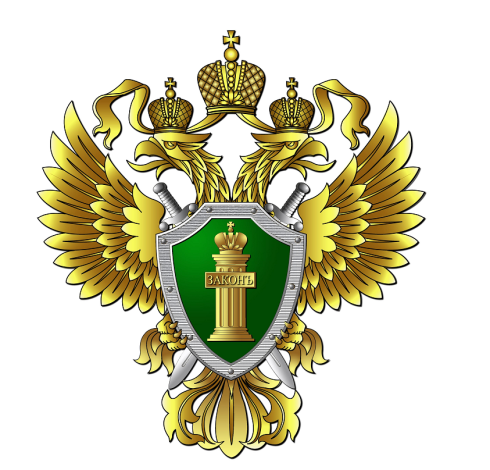 Хищение - это совершённое с корыстной целью противоправное безвозмездное изъятие и (или) обращение чужого имущества в пользу виновного или других лиц, причинившее ущерб собственнику или иному владельцу этого имущества.Хищение чужого имущества, совершенное тайно, то есть незаметно для окружающих, квалифицируется правоохранительными органами как кража.Российское законодательство предусматривает два вида ответственности за кражу имущества, являющегося собственностью третьего лица:•	административная ответственность•	уголовная ответственностьПри решении вопроса о том, какие последствия для правонарушителя может повлечь совершённое им деяние, необходимо отталкиваться от стоимости украденного. Усть-Джегутинская межрайонная Прокуратура ОТВЕТСТВЕННОСТЬ ЗА СОВЕРШЕНИЕ КРАЖИАдминистративная ответственностьХищение имущества, оценённого владельцем менее чем на 2,5 тыс. рублей, относится к категории административных правонарушений.Мелкое хищение чужого имущества, стоимость которого не превышает одну тысячу рублей (ч. 1 ст. 7.27 КоАП РФ), влечет:- наложение административного штрафа в размере до пятикратной стоимости похищенного имущества, но не менее одной тыс. рублей, - административный арест на срок до 15 суток,- обязательные работы на срок до 50 часов.Мелкое хищение чужого имущества стоимостью более одной тыс. рублей, но не более 2,5 тыс. рублей (ч. 2 ст. 7.27 КоАП РФ), влечет:- наложение административного штрафа в размере до пятикратной стоимости похищенного имущества, но не менее 3 тыс. рублей, - административный арест на срок от 10 до 15 суток,- обязательные работы на срок до 120 часов.Мелкое хищение чужого имущества, стоимость которого не превышает 2,5 тыс. рублей, совершенное с использованием ящика для сбора благотворительных пожертвований лицом, которое не имеет права на осуществление данной деятельности (ч. 3 ст. 7.27 КоАП РФ), влечет: - для граждан наложение административного штрафа на граждан в размере до пятикратной стоимости похищенного имущества, но не менее 3 тыс. рублей, либо обязательные работы на срок до 120 часов,- для юридических лиц – штраф от 20 до 50  тыс. рублей.При этом орудие совершения административного правонарушения конфискуется.Уголовная ответственностьЗа простую кражу (ч. 1 ст. 158 УК РФ) предусмотрено наказание как в виде штрафа (до 80 тыс. рублей), так и в виде лишения свободы сроком до 2 лет.За кражу группой лиц по предварительному сговору; с незаконным проникновением в помещение, иное хранилище; с причинением значительного ущерба гражданину; из одежды, сумки или другой ручной клади, находившихся при потерпевшем, (ч. 2 ст. 158 УК РФ) размер штрафа составляет до 200 тыс. рублей, срок лишения свободы - до 5 лет;За кражу с незаконным проникновением в жилище; из нефтепровода, нефтепродуктопровода, газопровода; в крупном размере, то есть стоимость похищенного превышает 250 тыс. тысяч рублей, но не более 1 млн. рублей, (ч. 3 ст. 158 УК РФ)  установлено наказание в виде штрафа в размере от 100 до 500 тыс. рублей, а лишение свободы - до 6 лет со штрафом или без такового.За совершение указанных преступлений предусмотрены и иные виды наказания, такие как обязательные и исправительные работы, ограничение свободы.Кража, совершенная организованной группой или в особо крупном размере, (ч. 4 ст.158 УК РФ) наказывается лишением свободы на срок до 10 лет со штрафом в размере до 1 млн. рублей либо без такового и с ограничением свободы на срок до 2 лет либо без такового.Уголовная ответственность за мелкую кражуСтатья 158.1 УК РФ устанавливает уголовную ответственность за мелкое хищение (мелкую кражу) лицом, подвергнутым административному наказанию за мелкое хищение по части 2 статьи 7.27 КоАП РФ, то есть за мелкое хищение чужого имущества стоимостью более одной тыс. рублей, но не более 2,5 тыс. рублей. Лицо считается подвергнутым наказанию по части 2 статьи 7.27 КоАП РФ со дня вступления в силу постановления о назначении наказания до истечения одного года со дня окончания исполнения данного постановления.По статье 158.1 УК РФ предусмотрено следующее наказание:- штраф в размере до 40 тыс. рублей,- обязательные работы на срок до 180 часов,- исправительные работы на срок до 6 месяцев,- ограничение свободы на срок до 1 года,- принудительные работы на срок до 1 года,- лишение свободы на срок до 1 года.Важно! Если стоимость украденного не достигает 2,5 тыс. рублей, имеет место административное правонарушение. Но в ситуации, когда кража совершена повторно, сумма ущерба значения иметь уже не будет – такое противоправное деяние является предметом уголовного производства.